SCRIPSUMMER SCHEDULE 		JUNE		  1ST (MONDAY)	  	4TH (THURSDAY)				15TH (MONDAY)		18TH (THURSDAY)				29TH (MONDAY)		JULY 2ND (THURSDAY)		JULY		13TH (MONDAY)		16TH (THURSDAY)				27TH (MONDAY)		30TH (THURSDAY)		AUGUST	10TH (MONDAY)		13TH (THURSDAY)				24TH (MONDAY)		27TH (THURSDAY)SUMMER HOURSMONDAYS : 10AM – 1PMTHURSDAYS:  10AM – 5PM*ORDERS ARE DUE BY NOON ON MONDAY*PICK UP ON THURSDAYS:  2 – 5PM(Please contact me if you need special pick- up arrangements)LISA GRONSTAL, SAINT ALBERT SCRIP COORDINATORPHONE:  712-329-9000, X 3EMAIL:  SCRIP@SAINTALBERTSCHOOLS.ORG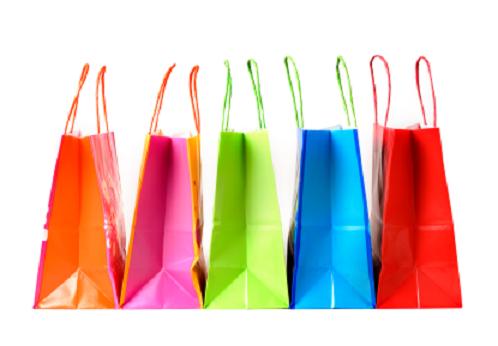 